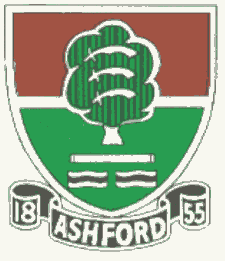               ASHFORD CRICKET CLUB                     Teams selected for Saturday 6 July and Sunday 7 July              ASHFORD CRICKET CLUB                     Teams selected for Saturday 6 July and Sunday 7 July              ASHFORD CRICKET CLUB                     Teams selected for Saturday 6 July and Sunday 7 July              ASHFORD CRICKET CLUB                     Teams selected for Saturday 6 July and Sunday 7 July              ASHFORD CRICKET CLUB                     Teams selected for Saturday 6 July and Sunday 7 July              ASHFORD CRICKET CLUB                     Teams selected for Saturday 6 July and Sunday 7 JulyDateSaturdaySaturdaySaturdaySaturdaySaturdaySaturdaySUNDAYSUNDAYSaturdaySaturdaySaturdaySaturdaySaturdaySaturdaySaturdaySaturdaySaturdaySaturdaySaturdaySaturdaySaturdaySaturdayTeam Name1st XI1st XI2nd XI3rd XI4th XI5th XI1st XI1st XIA P O L O G I E SA P O L O G I E SA P O L O G I E SA P O L O G I E SA P O L O G I E SA P O L O G I E SA P O L O G I E SA P O L O G I E SA P O L O G I E SA P O L O G I E SA P O L O G I E SA P O L O G I E SA P O L O G I E SA P O L O G I E SOppoHampton Wick RHampton Wick RWorcester ParkChertseyEgham                 T BAWhitely VillageWhitely VillageVery sorry, these players Very sorry, these players Very sorry, these players Very sorry, these players Very sorry, these players Very sorry, these players Very sorry, these players Very sorry, these players Very sorry, these players Very sorry, these players Very sorry, these players Very sorry, these players Very sorry, these players Very sorry, these players Match Venue        Home        HomeAwayAwayHomeAwayHomeHomenot selected this week and there is not not selected this week and there is not not selected this week and there is not not selected this week and there is not not selected this week and there is not not selected this week and there is not not selected this week and there is not not selected this week and there is not not selected this week and there is not not selected this week and there is not not selected this week and there is not not selected this week and there is not not selected this week and there is not not selected this week and there is not   Start ti me12:00PM12:00PM12:00PM1:00PM1:00 pm1:30pm1.30 pm1.30 pmenough for a 6th XIenough for a 6th XIenough for a 6th XIenough for a 6th XIenough for a 6th XIenough for a 6th XIenough for a 6th XIenough for a 6th XIenough for a 6th XIenough for a 6th XIenough for a 6th XIenough for a 6th XIenough for a 6th XIenough for a 6th XIFrom:CaptDavid MerchantDavid MerchantWaseem AhmedPaul CousensSean CullyKeith ManningMansoor MalikMansoor MalikKeith PrykeKeith PrykeKeith PrykeKeith PrykeKeith PrykeKeith PrykeKeith PrykeKeith PrykeKeith PrykeKeith PrykeKeith PrykeKeith PrykeKeith PrykeKeith Pryke2Jack Southby (wk)Jack Southby (wk)Tanmay DesaiTaimoor AnwarShazad RajaSurjit SinghDiljeet GuaravDiljeet GuaravStephen HerzenbergStephen HerzenbergStephen HerzenbergStephen HerzenbergStephen HerzenbergStephen HerzenbergStephen HerzenbergStephen HerzenbergStephen HerzenbergStephen HerzenbergStephen HerzenbergStephen HerzenbergStephen HerzenbergStephen Herzenberg3William ElliotWilliam ElliotVishal SinghDavinder BhardwajAzan ButtRiordan CullyWilliam ElliotWilliam ElliotSaad     ChoudharySaad     ChoudharySaad     ChoudharySaad     ChoudharySaad     ChoudharySaad     ChoudharySaad     ChoudharySaad     ChoudharySaad     ChoudharySaad     ChoudharySaad     ChoudharySaad     ChoudharySaad     ChoudharySaad     Choudhary4Paul Frost Paul Frost Wendell SebastianIan DoggettPraveen JogonooriArshad VohraWaqar RaoWaqar RaoEdward TurnerEdward TurnerEdward TurnerEdward TurnerEdward TurnerEdward TurnerEdward TurnerEdward TurnerEdward TurnerEdward TurnerEdward TurnerEdward TurnerEdward TurnerEdward Turner5Andrew TippellAndrew TippellBen SimperSravan ThattaRobert EvansMatt KnightSuhi TamilrasanSuhi TamilrasanCraig TurnerCraig TurnerCraig TurnerCraig TurnerCraig TurnerCraig TurnerCraig TurnerCraig TurnerCraig TurnerCraig TurnerCraig TurnerCraig TurnerCraig TurnerCraig Turner6Diljeet GauravDiljeet GauravRashid MahmoodRhianna SouthbyMahtab RasheedMatt WhitehornIbra RaoIbra RaoTahir Khan ?Tahir Khan ?Tahir Khan ?Tahir Khan ?Tahir Khan ?Tahir Khan ?Tahir Khan ?Tahir Khan ?Tahir Khan ?Tahir Khan ?Tahir Khan ?Tahir Khan ?Tahir Khan ?Tahir Khan ?7Jim BerressemJim BerressemGraham DoggettCiaran Lewis Bharat Negi  Chamith RatnayakaSravan ThattaSravan ThattaSuhaib ChoudrySuhaib ChoudrySuhaib ChoudrySuhaib ChoudrySuhaib ChoudrySuhaib ChoudrySuhaib ChoudrySuhaib ChoudrySuhaib ChoudrySuhaib ChoudrySuhaib ChoudrySuhaib ChoudrySuhaib ChoudrySuhaib Choudry8Ibra RaoIbra Rao Ali SyedSimon Wilson Tahir MalikRaj KumarAndy PotterAndy PotterMark SmithMark SmithMark SmithMark SmithMark SmithMark SmithMark SmithMark SmithMark SmithMark SmithMark SmithMark SmithMark SmithMark Smith9Jamie TiltJamie TiltGurpal Hundal   Gareth EvansWaqar RaoRob NichollsJamie TiltJamie Tilt10Afzaal ButtAfzaal ButtWaqas AhmedJosh Wilson     Aamir Ahmed Satyam SelhiJoseph PotterJoseph Potter11Abishek SardaAbishek SardaImran KhanChris LunnKam Singh Ajittha RatnayakaAbishek SardaAbishek SardaUmpire No fixture yet!!!2019 SUBS PAID2019 SUBS PAIDScorerJack FrostJack FrostNO SUBS YETNO SUBS YETMeet time1100 am1100 am10:30 am11.30am12.00 pm12.00 am 12.30 pm 12.30 pmAtShor.t LaneShor.t LaneShort LaneShort LaneShort LaneShort Lane Short Lane Short LaneDirections/ContactsContact: David Merchant07711 234155Contact: David Merchant07711 234155Contact: Waseem Ahmed07825685356Contact: Paul Cousens07831 796235 Sean Cully 07787 510678   Keith Manning   07885 348877 Mansoor Malik07411 234792 Mansoor Malik07411 234792